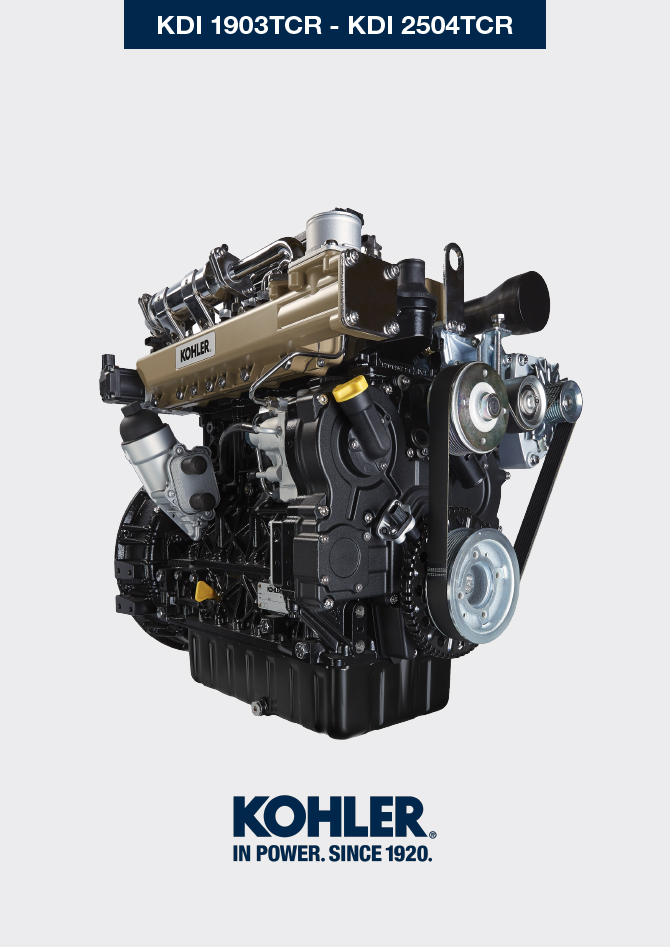 
null
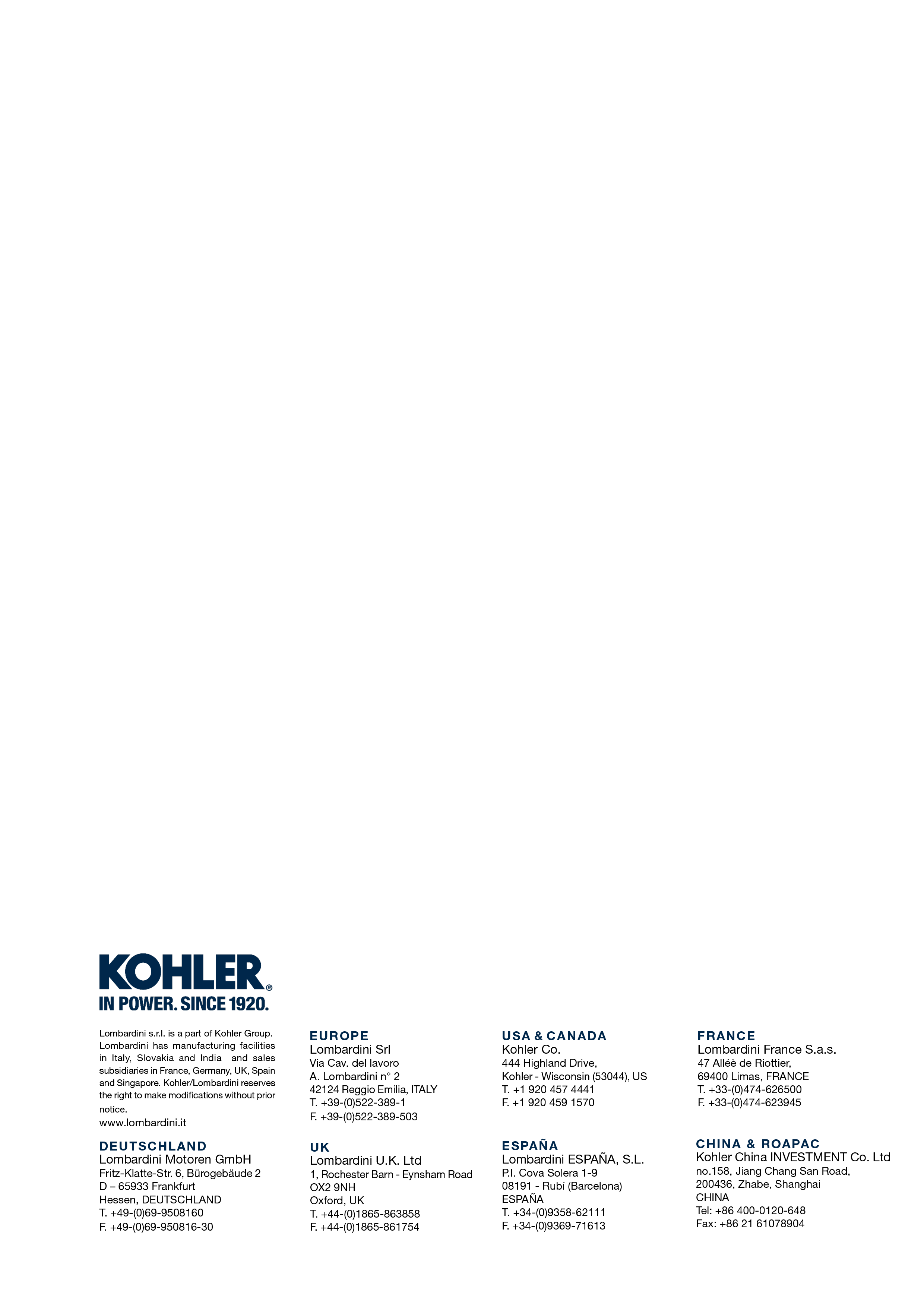 Technical informationKDI 1903TCR - TCRE5 - TC Owner manual (Rev_19.3)